Micronesian All-Around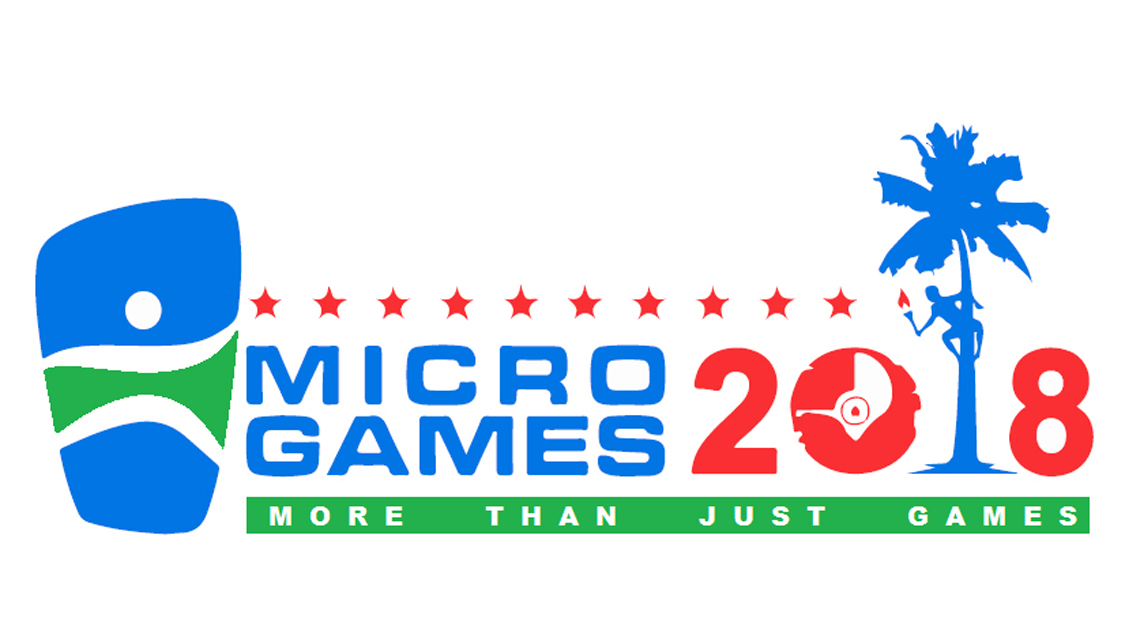 COMPETITION SCHEDULEJuly 24	Tuesday		10:00am – Technical MeetingJuly 25	Wednesday	9:00am - 	Day 1:  Land Competition July 26 	Thursday		9:00am - 	Day 2:  Water Competition EVENT SCHEDULEWednesday, July 25, 2018Time		Event name9:00am	Coconut Climbing10:00am	Spear Throwing11:00am	Coconut Husking11:30am	Coconut Grating (women)Thursday, July 26, 20189:00am 	Swim10:00am	Diving11:00am	Medal Ceremony